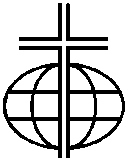 Norsk Luthersk Misjonssamband Region SørvestØnske om FORKYNNERE – REGIONENS FORKYNNERE OG LANDSARBEIDERE(Stryk det som ikke passer)                          Dato                       Uke                                       Event. talerønske                                                                                               NB! Det er viktig av hensyn til en god utnyttelse av forkynneren at vi får melding om det er dager i en møteuke der dere ikke har oppgaver til han. For eksempel om en møteuke starter onsdag eller om dere ikke har noe til han på lørdag.                     Dato:                                                                                        Underskrift:                            Sendes reiserutesorvest@nlm.no, eller som A-post til regionkontoret (se adresse under):Bedehus / misjonslag / forsamling:Navn på kontaktperson:Epostadresse:Telefon:Møteuke(r) /To-ukersaksjon:                                                               Dato                       Uke(r)                                     Event. talerønske                            Bibeluke:                                                               Dato                       Uke                                      Event. talerønske                            Bibelhelg / Misjonshelg:Bibeltimeserie:                                                              Datoer                                                                 Event. talerønske                                                                                         Datoer                                                                 Event. talerønske                                                                                         Datoer                                                                 Event. talerønske                                                                                         Datoer                                                                 Event. talerønske                           Andre samlinger:(spesifiser type arrangement)                                                               Dato                       Uke                            Type arrangement / Event. talerønske                            Eventuelle tilleggsopplysninger:LandsarbeiderRegionarbeiderVårsemesteret15. juni året før22. september året førHøstsemesteret10. desember året før10. februar samme år